T.C.GAZİANTEP  ÜNİVERSİTESİSOSYAL  BİLİMLER  ENSTİTÜSÜTEZ  YAZIM  KILAVUZU(Not: “İçindekiler” bölümündeki kelimelerin altının çizili olmasını ve renk değişimini tez yazarken göz önüne almayınız. Bu şekilde olması, üzerine tıklayarak istediğiniz sayfaya gidebilmeniz içindir.)İÇİNDEKİLER                                                                                                                         Sayfa NoÖN SÖZ ...........................................................................................................     iİÇİNDEKİLER ..............................................................................................    iiiTABLOLARIN LİSTESİ ..............................................................................    v1. GİRİŞ  .........................................................................................................     1 1.1. GİRİŞ  ..................................................................................................     1 2. GENEL BİÇİM VE BASKI DÜZENİ .....................................................     3 2.1. GENEL BİÇİM ....................................................................................     32.2. BASIMDA KULLANILACAK KAĞIDIN CİNSİ  ...........................      3       2.3. KAĞIT KULLANIM ALANI  .............................................................     3  2.4. KULLANILACAK YAZI KARAKTERİ …………………................     4       2.5. SATIR ARALIKLARI VE BOŞLUKLAR  .........................................     42.6. SAYFA NUMARALARI  ...................................................................      52.7. YAZI DİLİ  ..........................................................................................      5 2.8. BÖLÜM DÜZENİ  ..............................................................................      62.9. TABLO VE ŞEKİLLER  .....................................................................      62.10. DENKLEMLER  ...............................................................................      7  3. TEZ YAZIM PLANI  ................................................................................      8  3.1. GENEL PLAN .....................................................................................      8  3.2. TEZ BAŞLANGIÇ SAYFALARI .......................................................      9  3.2.1. Dış Kapak ...................................................................................      9  3.2.2. İç Kapak .....................................................................................      9  3.2.3. Onay ...........................................................................................      9  3.2.4. İthaf (Dedication) .......................................................................    10  3.2.5. Türkçe ve İngilizce Özet ............................................................    10  3.2.6. Ön Söz (Preface)  .......................................................................     113.2.7. İçindekiler (Contents) ................................................................     113.2.8. Tablo, Şekil vb. Listeler ……………………………………….     113.2.9. Semboller ve Kısaltmalar (Symbols and Abbreviations) ..........      113.3. TEZ METNİ BÖLÜMLERİ ................................................................     12           3.3.1. Alıntı Yapma .............................................................................      143.3.2. Kaynak Gösterme (Gönderme) ..................................................     14	3.3.2.1 Bağlaç yöntemi ile kaynak gösterimi (gönderme) ..........     143.3.2.2. Dipnotla kaynak gösterme .............................................     15KAYNAKLAR ................................................................................................    19                                                                                                                            Sayfa NoEKLER …………………………………………..........................................     21ÖZGEÇMİŞ (VITAE) ..................................................................................     21  EKLER ………………………………………...............................................     22   EK A. Tez Başlangıç Sayfaları Örnekleri   ….............................................     23   EK A.1. Tez Dış Kapağı (Türkçe ve İngilizce)   ….............................     24EK A.2. Tez İç Kapağı (Türkçe ve İngilizce)  ….................................     26EK A.3. Onay Sayfası (Türkçe ve İngilizce) …...................................     28EK A.4. Özet ve Abstract  …...............................................................     30EK B. Tez İç Sayfaları Örnekleri ….............................................................     32   EK B.1. Resim, Şekil ve Tablo Başlıklarına Örnekler …....................     33EK B.2. Metin İçinde Alıntı Yazımı …...............................................      35EK B.3. Özgeçmiş (Vitae)  …..............................................................     36EK B.4. Tamamlanmış Tez Örneği  …….………................................     37EK C. Belgeler   ….........................................................................................      38EK C.1. Tez Yazım Kılavuzuna Göre Tezin Kontrolü ………............      39  EK C.2. YÖK Tez Veri Formu  ….......................................................      41TABLOLAR LİSTESİSayfa NoTablo 3.1. Semboller ve kısaltmalar …..…………….….…............................    12   BİRİNCİ  BÖLÜMGİRİŞ1.1. GİRİŞGaziantep Üniversitesi Sosyal Bilimler Enstitüsü Tez Yazım Kılavuzu; Gaziantep Üniversitesi Lisansüstü Eğitim-Öğretim Sınav Yönetmeliğinin 22-a ve 32-a maddeleri gereğince, Gaziantep Üniversitesi Sosyal Bilimler Enstitüsü’ne bağlı ana bilim dallarında hazırlanan lisansüstü tezler, araştırma raporları, projeler ve  seminer çalışmalarının yazımında standartlaşmayı sağlayacak ilke ve kuralları belirlemek amacıyla hazırlanmıştır. Bu kılavuzun kabul tarihinden sonra, enstitümüze bağlı ana bilim dallarında yüksek lisans ve doktora tezi hazırlayacak öğrencilerin, kılavuzda belirtilen biçim ve öz ile ilgili kuralları uygulamaları gerekmektedir.Tez çalışmasının tamamlanmasından sonra danışmanın, tezi yeterli gördüğünü ve bu kılavuza uygunluğunu belirten yazısı ile birlikte tezin bir kopyası enstitüye teslim edilir. Tezin kılavuzda belirtilen kurallara uygunluğu enstitü tarafından da kontrol edilerek düzeltilmesi gereken yerler varsa belirtilir. Enstitünün bu incelemesinden sonra tezin jüri üyelerine teslimi aşamasına geçilir. Tez kopyalarının jüri üyelerine teslim görevi, ana bilim dalı başkanının sorumluluğunda ilgili öğrenciye aittir. Öğrenci, tezi için, enstitünün uygundur olurunu aldıktan sonra asıl ve yedek jüri üyelerinin her birine birer kopyasını teslim eder. Tez sınavı başarıyla sonuçlandıktan sonra jüri üyeleri ve ilgili enstitü ana bilim dalı başkanı tarafından onaylanmış, iç kapaklarını ihtiva eden bez ciltle ciltlenmiş (Yüksek Lisans Tezleri için siyah, Doktora Tezleri için bordo renk) 4 adet tez, savunma tarihinden itibaren en geç 1 ay içinde enstitüye teslim edilir. Tezlerden en az birinin içindeki çizim, fotoğraf, şekiller vb. asıl olmalıdır. Son şekliyle teslim alınan tezlerin bir kopyası enstitüde tutulur, birer kopyası da Üniversitemiz Kütüphanesi, Milli Eğitim Bakanlığı ve Yüksek Öğretim Kurulu’na gönderilir. Tezin bir kopyası da enstitü ana bilim dalı başkanlıklarında tutulmalıdır. Tezin Türkçe ve İngilizce özetlerinin 2’şer kopyası ile tezin tamamı pdf formatında, Türkçe ve İngilizce özetler word formatında iki CD’ye kaydedilmiş olarak enstitüye (tezin 3 kopyası ile birlikte) teslim edilir. Ayrıca YÖK’e gönderilmek üzere enstitü web sayfasında formlar kısmında verilen YÖK Tez Veri Formu da doldurularak enstitüye teslim edilmelidir. Daha ayrıntılı bilgi için Yürürlükteki Formlara web sayfasından bakmalısınız: Yürürlükteki FormarİKİNCİ  BÖLÜMGENEL  BİÇİM  VE  BASKI  DÜZENİ2.1. GENEL BİÇİMTezler bilgisayar ortamında hazırlanır ve çıktıları lazer ya da mürekkep püskürtmeli yazıcılardan alınır. Daktilo yazımı ve nokta vuruşlu yazıcı çıktıları kabul edilmez. Tezin hiç bir bölümünde elle ya da daktilo ile yapılan düzeltmeler, silintiler, kazıntılar olmamalıdır. Tezde geçen tablo, şekil, formül vb. yazımlar bilgisayar ortamında oluşturulmalıdır. Bilgisayar ortamında oluşturulması mümkün olmayan şekiller, teknik resim ilkelerine göre çizilir, yazı ve semboller şablonla yazılır. Tezde yer alan tüm tablo, resim, çizim, fotoğraf ve şekillere metin içerisinde atıf yapılır. Tezde verilecek bilgisayar program listeleri 5 sayfadan fazla ise metin kısmında veya eklerde yer almaz.2.2. BASIMDA KULLANILACAK KAĞIDIN CİNSİ Tezler, A4 boyutlarında (21 cm x 29.7 cm), 80 ile 100 g/m2 ağırlığında “birinci hamur” olarak bilinen beyaz kağıda basılmalı ve çoğaltılan kopyaları net ve okunaklı olmalıdır. Tez yazımında kağıdın tek yüzü  kullanılmalıdır.2.3.  KAĞIT KULLANIM ALANITez yazımında, her sayfanın sol kenarında 4 cm, diğer kenarlarda ise 2.5 cm boşluk bırakılmalıdır. Bu durumda, başlık ve dipnotlar da dahil olmak üzere her sayfadaki metin, eni 14.5 cm, boyu 24.7 cm olan bir alanın içine yazılmış olur. Yazılan metin bu çerçevenin dışına kesinlikle çıkmamalı ve tüm satırların sağ kenarları metin alanı sağ kenarına ulaşacak biçimde bloklanmalıdır. Metin alanının dışında yalnızca sayfa numarası yer alabilir. Tüm bölüm başlıkları (içindekiler, semboller ve kısaltmalar, listelemeler, ön söz, özetler, tez metni bölümleri, kaynaklar vb.) ilk sayfanın üst kenarından 6 cm aşağıdan başlamalıdır. Sayfa sonundaki alt başlığı, en az iki satır yazı izlemeli ya da alt başlık yeni sayfada yer almalıdır. Paragraflar arasında boş aralık bırakılmamalıdır. Paragraflar 1.5 cm içeriden başlamalıdır.2.4.  KULLANILACAK YAZI KARAKTERİBu kılavuzda belirtilen genel biçimin kolaylıkla uygulanabilmesi için tezlerin kişisel bilgisayar ile, Winword, Word ya da Latex vb. yazılımlarından birisi kullanılarak yazılması faydalı olacaktır. Tez yazımında farklılığı belirtilmediği sürece tüm metinler için kullanılacak yazı karakteri (sayfa numarası dahil) 12 punto olup yazı tipi ise yaygın kullanımı nedeniyle “Times New Roman” olarak öngörülmektedir. Ancak metin içi alıntılarda yazı karakteri 10 punto Times New Roman olacaktır. Dipnot ise, ilgili sayfanın altına metinden 2 karakter küçük yazılmalıdır. Gerektiğinde metin içerisinde veya eklerde yer alacak tablolar, metinden bir veya iki karakter küçük yazılabilir. Bunun yanında okunaklılık konusunda genel kabul görmesi durumunda uygun punto büyüklüğünde diğer standart yazı karakterleri de (10 punto-Arial gibi) kullanılabilir. Süslü karakterlerle tez yazımı kabul edilmez.2.5.  SATIR ARALIKLARI VE BOŞLUKLARBu yönergede metin, şekil, çizelge, başlık gibi unsurların birbirinden ayrılması ve estetik bir yazılı sunumun sağlanabilmesi açısından tezin farklı bölümlerinde farklı satır aralıkları ve boşlukların kullanılması önerilmektedir. Tezdeki eşitlikler, dipnotlar ya da bloklanmış alıntılar, her türden dizinler, içindekiler, ön söz, özetler, kaynaklar, tablo ve şekil gibi listelerin yazımında 1 satır aralığı uygulanmalıdır. Yine tezdeki, özet, tablolar ve şekil gibi listeler, simgeler ve kısaltmalar, kaynaklar ve metin bölüm başlıkları ile  alt bölüm başlıkları (bir satıra sığmıyorsa) 1 satır aralığı ile yazılmalıdır. Bunların dışında, tezin diğer bölümleri 1.5 satır aralığı ile yazılmalıdır. Bir alt bölümün son satırı ile bir sonraki alt bölüm başlığı arasında 1 aralık boşluk (1.5 satır aralığı) bırakılmalıdır. Tablo, şekil, resim gibi yazılımların üst ve altı ile metin arasında 1 aralık boşluk (1.5 satır aralığı) bırakılmalıdır. Ana bölüm başlıkları ile metin arasında 2 aralık boşluk (iki 1.5 satır aralığı) olmalıdır. Nokta ve virgülden sonra bir harf boşluk bırakılır. Ana bölümler daima yeni bir sayfa ile başlamalıdır. Bölüm numarası (BİRİNCİ BÖLÜM, İKİNCİ BÖLÜM gibi) sayfanın üst kısmından 6 cm aşağıya yazı ile yazılmalıdır.2.6.  SAYFA NUMARALARIDış ve iç kapak dışında tezin tüm sayfaları numaralandırılır. Tezin başlangıç kısmı; Özet, ön söz, içindekiler, tablo ve şekil vb. listeler, semboller ve kısaltmalar gibi sayfalarından oluşur. Tezin metin kısmı ise, giriş, kaynak özetleri, bulgular ve tartışma gibi bölümlerden oluşur. Tezin başlangıç kısmı (özet sayfası) birden başlayarak küçük Romen rakamları ile (i, ii, …), metin kısmı ise, giriş bölümünden başlayarak, Arap rakamları ile (1, 2, …) numaralandırılır. Sayfa numaraları parantez, çizgi vb. işaretler kullanılmadan sağ üst köşeye, sağdan 2.5 cm içe yazılır. Tez yazımı boyunca aynı numaralandırma sistemi kullanılmalıdır. Tezin başlangıç ve metin kısmında yer alacak ana bölüm başlıklarının bulunduğu ilk sayfalarda numara gösterilmez. Örneğin; Giriş’in ilk sayfasında numara görülmeyeceği için numaralamaya, giriş bölümünün ikinci sayfasının üst sağ kenarına yazılan "2" ile başlanır. Numaralama için bu kılavuzun numaralama biçimi örnek alınabilir.2.7.  YAZI DİLİNoktalama ve imlâ konularında Türk Dil Kurumu yazım kılavuzu ile Türkçe sözlüğüne uyulmalıdır. Tez yazımında geleneksel kural, birinci tekil kişi anlatımından kaçınmaktır. Yani tezi hazırlayan kişi, anlatımı kendi ağzından yapmamalıdır. Anlatımda ya edilgen yapıyı ya da birinci çoğul kişi anlatımını tercih etmelidir. Ön söz, giriş, bulgular, sonuçlar, öneriler ve açıklamalar kısımları ile kaynak aktarımına yer verilen paragraflarda uygun düşmek şartıyla geniş zaman, şimdiki zaman ve geçmiş zaman gibi çeşitli kipler karışık olarak kullanılabilir. Kimi zaman bu kiplerden herhangi birine ağırlık verilebilir. Özet yazımında edilgen kip kullanılmalıdır. Özgeçmişte ise genellikle görülen geçmiş zaman üçüncü tekil kişi anlatımına yer verilir. Anlatım kurgusu tamamen yazar ve danışmanın seçimine bırakılmıştır. Yazımda, anlam ve kapsam birliği açısından cümlelerin paragrafları oluşturduğuna, paragrafların ise bölüm başlığına uygun olması gerektiğine dikkat edilmelidir. Bölüm başlığı altındaki paragraf sayısı anlatım kurgusuna bağlı olarak değişebilir, tek cümlelik paragraf kullanmaktan kaçınılmalıdır.2.8.  BÖLÜM DÜZENİBölüm numarası (BİRİNCİ BÖLÜM, İKİNCİ BÖLÜM gibi) sayfanın üst kısmından 6 cm aşağıya yazı ile yazılmalıdır. Ana bölüm başlıkları ile metin ilk alt bölüm başlğı arasında iki aralık boşluk (iki 1.5 satır aralığı) olmalıdır. Alt bölüm başlıklarının numaralandırılması “Ondalık Sistem” ile yapılmalıdır. Bu numaralandırma ilk numara bölüm numarası ve daha sonraki numaralar alt bölüm numaraları verilerek yapılmalıdır (1.1., 2.1., 2.1.1., gibi). Bunun için bu kılavuz örnek alınabilir. Tezin bölümleri belirlenirken gereksiz ayrıntıya inilmemeli; bölüm ve alt bölümlerin birbirlerine göre öncelik sırasına dikkat edilmelidir. Birinci derece (1.1., 2.3., gibi) bölüm başlıkları büyük harf ile yazılırken ikinci derece (1.1.1., 1.2.1., gibi) alt bölüm başlıklarında her kelimenin ilk harfi büyük, diğerleri küçük harf ile yazılmalıdır. İkinci dereceden başlıklarda eğer "ve/veya/ile" vb. bağlaçlar varsa, bunlar küçük harflerle yazılmalıdır. Üçüncü (1.2.3.2., 2.3.1.4., gibi) ve daha ileri dereceden bölüm başlıklarında birinci kelimenin ilk harfi büyük, diğer tüm kelimeler küçük harflerle yazılmalıdır; mümkünse üçüncü dereceden daha ileri derecede bölüm başlığı kullanılmamalıdır. Tüm bölüm ve alt bölüm başlıkları koyu yazılmalıdır. Bölüm başlıkları sol kenara dayalı olarak hizalandırılmalıdır. Satır sonundaki kelime bölünmeden yazılmalıdır.2.9. TABLO VE ŞEKİLLERTablo, şekil, resim vb. yazımlar, sayfa düzeni esaslarına uymak şartı ile, mümkün olduğu kadar metinde ilk söz edildikleri yere yakın yerleştirilmelidir. Birden fazla tablo veya şekil aynı sayfaya yerleştirilebilir. Ancak iki sayfadan daha fazla sürekli tablo veya şekil verilmemelidir. Çok sayıdaki tablo veya şekiller, gerektiğinde eklerde verilebilir. Tablo, çizim, resim, fotoğraf ve şekil numaraları yazılırken ilk rakamında bölüm, ikinci rakamında tablo, çizim, resim, fotoğraf ve şeklin bölüm içi sıra numarası esas alınır (EK B.1). Her şeklin, çizimin, resmin ve fotoğrafın numarası ve açıklaması altına, her tablonun numarası ve adı tablonun üstüne yazılmalıdır. Bunların başlıklarının yazımında koyu yazım kullanılmamalıdır. Tablo, çizim, resim, fotoğraf ve şekillerde kaynak verilmesi gerekiyorsa, kaynak başlığın sonunda parantez içinde ve dipnot olarak verilmelidir. Tablo, şekil, çizim, resim ve fotoğraf başlıkları olabildiğince özlü olmalıdır. Başlık yazısının bir satırı aşması halinde, ikinci ve diğer satırlar birinci satır başı ile aynı sütundan başlamalı, blok yazım yapılmalıdır. Başlıkların sonuna nokta veya virgül konulmamalıdır.Katlanmış şekil, harita, tablo vb. belgeler ekte verilmeli ve cilde girmelidir. Tezin ekinde cilde giremeyecek nitelikte belgeler varsa, bunlar için arka kapak içine bir cep düzenlenebilir. Bir sayfadan uzun olan tabloların tez metni içinde bulunması zorunlu ise, bir sayfa boyutunda (uygun bir yerden) bölünmelidir. Bölünen tablonun devamı bir sonraki sayfada aynı tablo numarası ve devam ile “Tablo 3.1. (devam/cont.)” şeklinde verilmelidir (tırnaksız).Ayrıca, tez sayfası üzerine yapıştırılarak sunulan fotoğraflardan kaynaklanacak, tez sayfaları arasında kabarıklığı önlemek amacı ile, ince fotoğraf kağıdı üzerine basılmalıdır. Fotoğraf yapıştırılan sayfaların büzülüp yıpranmalarını önlemek amacıyla, kuru yapıştırma yöntemleri kullanılmalıdır. Pek çok tezin ciltlenmesi sırasında işlevini yerine getiren yapıştırıcıların zamanla bozuldukları ve yapıştırılan resmin tezden kopmasına neden olduğu görülmüştür. Bu yüzden, bu tür resimlerin elektronik ortama taranarak tez içine alınmaları uygun bir çözüm olacaktır. Bu mümkün olmadığı taktirde yazar, şekilleri ilgili sayfanın çoğaltılmaya hazır son kopyası üzerine yapıştırarak renkli (renkli mümkün değilse siyah/beyaz) fotokopi yoluyla çoğaltmaya gidebilir.2.10. DENKLEMLER Denklemler, üstten ve alttan boşluk bırakılmadan yazılmalıdır. Denklemlere, ilgili bölüm içinde sıra ile numara verilmelidir. Bu numaralar ([1.1], [1.2], ...., [2.1], [2.2], vb.), gerekiyorsa aynı denklemin alt ifadeleri ([1.1a], [1.1b]) şeklinde satırın en sağına yazılır. Tek satıra sığmayan uzun denklemler, yazar tarafından uygun yerlerinden bölünebilir. Bu durumda, denklem 1 satır aralığı ile yazılmalı ve denklemin numarası, denklemin son satırında verilmelidir.ÜÇÜNCÜ  BÖLÜMTEZ  YAZIM  PLANI3.1. GENEL PLANTez, başlangıç sayfaları, tez metni, kaynaklar, ekler ve özgeçmiş olarak adlandırılan kısımlarından oluşur. Bu plan çerçevesinde tez sayfalarının dizilimi aşağıdaki gibi olmalıdır:Dış kapak,İç kapak,Onay,İthaf (Dedication) (isteğe bağlı),Türkçe ve İngilizce özet (Türkçe yazımda Türkçe özet, İngilizce yazımda İngilizce özet önce yazılır),Ön Söz (isteğe bağlı),İçindekiler (Contents),Tabloların Listesi (List of Tables),Şekillerin Listesi  (List of Figures),Semboller ve Kısaltmalar (Symbols and Abbreviations) (isteğe bağlı),Tez metni (Giriş, Kaynak Özeti, Materyal ve Yöntem, Bulgular ve Tartışma, Sonuç ve Öneriler),Kaynaklar (References),Ekler (Appendices) (varsa),Özgeçmiş (Vitae),Tez cildi arka kapağı.3.2. TEZ BAŞLANGIÇ SAYFALARI3.2.1. Dış KapakTez dış kapağında; yüksek lisans tezleri için siyah bez cilt, doktora tezleri için bordo bez cilt kullanılmalıdır. Tezin dış kapağı yazılarında tüm yazılar büyük yazılmalıdır. Tez dış kapağında sırasıyla tezin sunulduğu kurum, tezin başlığı, tezin türü, tez yazarının adı, tezin sunulduğu yer ve tezin sunulduğu tarih (ay ve yıl olarak) sarı yaldızlı renkte yazılır (EK A.1). Tezin yazıldığı kurum adı, şehir, ay ve yıl 12 punto Helvetica ile yazılırken, tezin başlığı 16 punto, tez yazarının adı ve soyadı, tezin türü 13 punto ile yazılmalıdır.Tezin dış kapağının sırtına sırasıyla tez yazarının adı, soyadı, tezin türü, sunulduğu üniversite, anabilim dalı ve sunulduğu yıl yazılmalıdır (EK A.1). Tezin dış kapağının sırtı 12 punto Helvetica ile yazılmalıdır. Ön kapak cildi üzerine yazıların yazımında serigraf baskı da kullanılabilir.3.2.2. İç Kapakİç kapak yazıları, tez yazımında kullanılan A4 kağıdı üzerine yazılmalıdır. Tez iç kapak sayfasının içeriği, sayfa düzeni ve yazı büyüklüğü dış kapağın aynı olmalı; ancak öğrenci adından sonra tez danışmanının (varsa ikinci tez danışmanının) da unvanı, adı ve soyadı yazılmalıdır (EK A.2). Dış kapak ile iç kapak sayfası arasında ve arka kapak ile tezin son sayfası arasında kartondan boş bir sayfa bırakılmalı ve karton rengi pembe olmalıdır. 3.2.3. OnayTez jürisinin, tez danışmanının, ana bilim dalı başkanının ve enstitü müdürünün imzasını içeren onay sayfası EK A.3’de verildiği biçimde hazırlanmalıdır. Bu sayfada yer alan kişilerin akademik unvanı kısa, adı ve soyadları ise tam olarak yazılmalıdır. Ayrıca jüri başkanının unvanı, adı ve soyadından sonra, parantez içinde, (Jüri Başkanı) ibaresi eklenmelidir. 3.2.4. İthaf (Dedication)Yazar tez çalışmasını bir kişi, kurum ya da kavrama ithaf etmek istiyorsa bu sayfayı kullanabilir. İthaf sayfası kısa ve özlü olarak belirtilir. Sayfanın yazım biçimi tamamen yazara bırakılmıştır. Kullanılacak karakter tipi, yazı şekli vb. konusunda herhangi bir kural yoktur. Bu sayfaya sayfa numarası verilmez.3.2.5. Türkçe ve İngilizce  ÖzetÖzet (abstract) kısa olup tek paragraf halinde, en çok 250 kelime olmalıdır (Ek A.4). Tez başlangıç sayfalarının ilk sayfa numarası (i) bu sayfadan itibaren verilmelidir. Özet okurun kısa bir göz atma ile fazla zaman harcamadan, yapılan çalışma hakkında hızla fikir sahibi olmasını sağlayacak içerikte olmalıdır. Özet okunduktan sonra konuya ilgi duyan okur, tezin diğer bölümlerini de (öncelikle sonuçlar bölümünü) inceleyebilir. Özet, bu ilkeler doğrultusunda, yalnızca tezin ana hatları hakkında bilgi vermelidir. Yazar, özet yazımında öncelikle okurun ne tür bilgileri arayacağını dikkatle düşünmeli ve bu bilgileri içerecek biçimde özet kaleme alınmalıdır. Tez özeti, asıl tez metniyle kıyaslandığında, kısa olması nedeniyle elektronik ortam üzerinden çok daha geniş bir okur kitlesine ulaşma olanağına sahiptir. Yazar, bu durumu dikkate alarak çalışmasının diğer bireylere hızla ulaşabilmesi ve kolayca anlaşılabilmesi için bu bölümün hazırlanmasında gereken titizliği göstermelidir. Özette, tez çalışmasının amacı, kapsamı, kullanılan yöntem(ler) ve varılan sonuç(lar), açık, öz olarak belirtilmeli, bunlar yapılırken edilgen kip kullanılmalıdır. Özet yazımında 'amaç', 'kapsam', 'yöntem', 'sonuç', gibi alt başlıklar kullanılmamalıdır. Özet sayfası, tek başına yayımlanabileceği için, bu sayfada başka çalışmalara değinilmemeli ve kaynak verilmemelidir. Özette tezin sayfa sayısı belirtilirken, Arap rakamları ile verilen toplam sayfa sayısı esas alınmalıdır.Yazarın büyük emekler vererek hazırladığı tez çalışmasının yaygın olarak duyurulması yönündeki en önemli araçlardan biri “Anahtar kelimeler”dir (Key words). Anahtar kelimelerin rast gele seçilmesi yerine, ilgili bilim dalının bilgi veri tabanlarınca kullanılan kelimeler dikkate alınmalı ve tez başlığına uygun kelimeler seçilmelidir. Yazar, ilgili bilim alanına ait anahtar kelime seçiminde ilgili öneriler için uluslararası periyodiklerden yararlanabilir. 3.2.6. Ön Söz (Preface)Bu bölümde, tezi hazırlayan tarafından çalışma ile ilgili vurgulanmak istenen ek bilgilerden, çalışmayı kısıtlayıcı ve/veya kolaylaştırıcı etkenlerden söz edilir. Çalışmada izlenen yöntemler, yaklaşım biçimleri, inceleme ve araştırma safhasında elde edilen bulguların teze yansıyış biçimi anlatılır. Ön sözün son kısmında; tez çalışmasında ve tezin hazırlanmasında doğrudan katkısı bulunan kişilerle, olağan görevi dışında katkıda bulunmuş kişi ve kuruluşlara teşekkür edilebilir. Ayrıca, teşekkür sayfası bulunmaz. Teşekkür edilen kişinin unvanı (varsa), adı, soyadı, görevli olduğu kuruluş (parantez içinde kısaltma yapılarak) yazıldıktan sonra çalışmaya olan katkısı kısa ve özlü bir cümle ile belirtilmelidir. Tez çalışması bir proje kapsamında gerçekleştirilmiş ise, projenin adı ve proje numarası ile projeyi destekleyen kuruluşun adı da bu bölümde yer almalıdır. Ön söz bir sayfayı geçmemelidir. Ön sözün yazıldığı sayfanın sağ altında ay ve yıl, yazarın adı ve soyadı yer alır.3.2.7. İçindekiler (Contents)İçindekiler yazılırken ana başlıklar arasında bir satır boşluk bırakılmalıdır. Tez metninde yer alan bütün bölüm ve alt bölüm başlıkları, kaynaklar (ve varsa ekler) içindekiler dizininde eksiksiz olarak metin içindeki numaraları ile birlikte verilmelidir. İçindekiler dizini, bu kılavuzda sayfa “iv”de verildiği şekilde yazılmalıdır. Tezde kullanılan her başlık içindekiler dizininde hiçbir değişiklik olmaksızın aynen verilmelidir.3.2.8. Tablo, Şekil vb. ListelerTablo, çizim, resim, fotoğraf ve şekiller liste halinde yazılımları bu kılavuzun vi. sayfasındaki örneğe uygun olarak düzenlenmelidir. Tablo, çizim, resim vb.listelerinin her biri için ayrı sayfalar kullanılacaktır. Listelerin başlıkları (Tablolar Listesi, Şekiller Listesi vb.) yalnızca ilk sayfada yazılmalı, liste bir sayfadan uzun ise ikinci ve diğer sayfalara başlık yazılmamalıdır. Tablo, şekil vb. listeler metin içerisinde yer alan aynı numaraları ve başlıkları taşımalıdır.3.2.9. Semboller ve Kısaltmalar (Symbols and Abbreviations)Semboller ve kısaltmalar bu başlık altında yazılmalı ve önce kısaltmaları alt alta verilmeli; uzun adları ise karşılarında belirtilmelidir. Semboller ve kısaltmalar uzun yazımlarının alfabetik sırasıyla verilmelidir. Tezde sıkça kullanılan birden fazla sözcükten oluşan terimler için baş harfler kullanılarak kısaltma yapılabilir. Bu durumda yapılan kısaltma ilk geçtiği yerde yalnız bir kez açıklamasından sonra parantez içinde verilmelidir. Birden fazla sözcüğün baş harfleri kullanılarak yapılan kısaltmalarda her sözcüğün baş harfinden sonra nokta konmalıdır. (Örneğin, M.T.A., A.Ü., O.D.T.Ü., gibi). Ancak, TÜBİTAK, NATO, USA, AET, UNESCO, TBMM gibi tekdüze kısaltmalarda harfler arasına nokta konulmamalıdır. Coğrafi yönlerin kısaltmalarında, yönlerin Türkçe ilk harfleri kullanılmalıdır. (Örneğin; D, B, KB, GB, gibi). Tez yazımında örnek alınabilecek bazı kısaltmalar Tablo 3.1’de verilmiştir.3.3. TEZ METNİ BÖLÜMLERİTezin  metni, tezin içerisindeki ana bölümler ile onların alt bölümlerinden oluşan bir plan içerisinde sunulmalıdır. Tez, giriş, kaynak özeti, materyal ve yöntem, bulgular ve  tartışma olmak üzere dört ana bölümden oluşmalıdır. Tez metni yazımında sayfa sınırlaması yoktur.Tezin ilk ve önemli bölümlerinden birincisini oluşturan giriş bölümü, GİRİŞ (INTRODUCTION) başlığı altında yazılmalıdır. Okuyucuyu, konuya hazırlayıcı bilgiler verildikten sonra araştırmanın amacı ve kapsamı bu bölümde açıkça belirtilmelidir. Eğer tez çalışmasında ve yazımında olağan dışı ve/veya tartışmalı bir adlandırma, sınıflama ve kavram kullanılmışsa, bunların açıklaması giriş bölümünde yapılmalıdır.Üzerinde çalışılan konu ile ilgili olarak, daha önce yapılmış olan çalışmaların kısa özetler halinde tanıtıldığı ikinci bölüm, KAYNAK ÖZETLERİ (LITERATURE SUMMARY) olarak adlandırılır. Bu bölümde konuyla ilgili kaynaklar alt bölüm veya paragraflarda tarih sırasına göre verilmelidir. Tezin üçüncü bölümü, MATERYAL VE YÖNTEM (MATERIALS AND METHODS)’den oluşur. Materyaller, üzerinde çalışılan ya da çalışmada kullanılan objelerdir. Materyalin özellikleri, kullanılma şekli vb. bilgiler bu bölümde yer almalıdır. Yöntemler ise araştırmanın amacına ulaşmasında kullanılan teknik ya da tekniklerdir. Kullanılan yöntem ya da yöntemlerin açık ve anlaşılır bir şekilde bu bölümde anlatılması gerekir. Eğer kullanılan yöntem uluslararası düzeyde standartlaşmış bir yöntemse, yöntemin yalnızca kaynak gösterilerek adının verilmesi yeterli olabilir. Standart bir yöntemde herhangi bir değişiklik yapılmışsa yöntem  ayrıntılı olarak belirtilmelidir.Tezin dördüncü bölümü, BULGULAR VE TARTIŞMA veya YORUM (RESULTS AND DISCUSSION veya INTERPRETATION)’dan oluşur. Tez çalışmasının bulgular bölümünde, elde edilen sonuçlar olabildiğince öz; fakat, açık ve seçik olarak yazılmalıdır. Elde edilen bulguların literatürdeki çalışmalar ile karşılaştırılması, araştırıcının yorumu ile birlikte tartışma bölümünde belirtilir. Tez araştırmasından elde edilen genel sonuçlar, olabildiğince öz fakat açık olarak SONUÇ ve/veya ÖNERİLER (CONCLUSION and/or SUGGESTIONS) başlığı altında bulgular ve tartışma sonunda yeni bir sayfada yazılmalıdır. Tezin herhangi bir sayfasında, metnin içinde yazılması halinde konuyu dağıtıcı ve okumada sürekliliği engelleyici nitelikte bilgiler çok kısa ve öz açıklamalarla birkaç satır halinde aynı sayfanın altına dipnot olarak yazılabilir. Dipnot, ilgili sayfanın altına metinden 2 karakter küçük yazı ile yazılmalıdır. Dipnotlar, soldan sağa, sayfanın ortasına kadar çizilen sürekli bir çizgi ile ayrılmalıdır. Sayfanın alt kenarında bırakılması gereken 2.5 cm’lik boşluğa kesinlikle taşılmamalıdır. 3.3.1. Alıntı YapmaAlıntı yapmada temel ilke, tezde; neyin, nereden ve nasıl alındığını gösterebilmektir. Alıntı yapmanın amacı, yararlanılan kaynakların yazarlarına kredi vererek, ahlaki ve yasal kurallara uymak; araştırmada ileri sürülen görüş ve olguların varlığını belirterek, tezi yazanın, bunları göz önüne aldığını kanıtlamak ve tezi okuyana aynı konuda, yararlanabileceği önemli kaynakları tanıtmaktır.Herhangi bir çalışmadan yapılan doğrudan alıntılar tırnak “...” içinde yazılır. Bu alıntılar iki satırdan fazla ise, bunlar ana metinden ayrı, satırbaşından 2 cm içeriden olacak şekilde metinden iki karakter küçük ve ayrı paragraf halinde yazılır (EK B.2). 3.3.2. Kaynak Gösterme (Gönderme)Göndermede bulunma (kaynak gösterme) ve göndermeye dipnot verme, bilimsel bir çalışmanın vazgeçilmez ögeleridir. Göndermede bulunmanın temel amacı, araştırmacının kendi tezlerini ya da kendi konumunu oluştururken dayandığı, eleştirdiği ya da tartıştığı vb. kaynakları göstermektir. Gönderme genellikle;Çalışma sırasında bir başka çalışmanın belirli bir cümle, paragraf ya da kavramının, tartışma, eleştirme ya da vurgulama amacıyla ödünç alınması,Bir başka çalışmanın özel bir bölümü, cümlesi, kavramı vb. yerine, çalışmanın bütününden etkilenilmesi ya da o çalışmanın genel yarısının eleştirilmesi, değerlendirilmesi,Çalışma sırasında değerlendirilen, eleştirilen vb. çalışmaların belirli kısımlarının kullanıldığının gösterilmesi amacıyla yapılır.                 Kaynak göstermede iki farklı yöntem kullanılabilir: Bağlaç Yöntemiyle kaynak gösterme (metin içi kaynak gösterme) veya Dipnotla kaynak gösterme. 			Bu yöntemde metin içinde yazarın adı ve soyadı zorunlu belirtilmek gerekiyorsa; cümle içerisinde o kişinin özellik, kitabı, vb. çalışmalarıyla ilgili bilgilerle birlikte adı ve soyadının tamamı verilebilir ancak paragraf veya cümle sonuna kaynak gösterimi yapılır.3.3.2.1. Bağlaç yöntemi ile kaynak gösterme (gönderme)Metin içi kaynak gösteriminde; yazar soyadı, tarih ve sayfa numarası belirtilir. Bunun için aşağıda verilen kaynak gösterim biçimleri uygulanır:a) Belirli bir cümle, kavram ya da paragrafa gönderme;........... (Konar, 2004:12)b) Bir makale veya kitabın bütününe gönderme;........... (Dinler, 2003) veya  Dinler (2003)’in belirttiği gibi ….....c) Yazar sayısı iki olan yayına gönderme;.......... (Paralı ve Parasız, 2001:30-37)d) Yazar sayısı ikiden fazla olan yayına gönderme; .… (Demircan vd., 1991:29) veya Demircan vd. (1991:29)’ne göre ........e) Aynı gönderme ayrı yayınlara yapıldığında;........... (Taş, 2002:37-40; Örnek, 2003:29)f) Aynı gönderme aynı yılda aynı yazarın iki yayına yapıldığında; ........... (Bildirir, 2002a:24-30; b:120-130)g) Aynı yazarın iki ayrı yayınına gönderme;........... (Demircan, 1999:12; 2000:38-40)h) Soyadları aynı olan iki yazarın yayınına gönderme;........... (Türk ve Türk, 1998:251)ı) Yazarı belli olmayan yayına gönderme (yayına başlığı yazılarak gönderme yapılır);........... (Yolsuzluk kuramı, 2004:12)i) Anonim yayına gönderme; ........... (Anonim, 1995:6)j) Görüşmeye gönderme;.......... (O.Erkmen, görüşme. 15 Şubat, 2005)k) Gazetede yayınlanmış yazarsız makaleye gönderme;.......... (İhracatımız geçen yıla oranla % 50 arttı, Hürriyet, 12.10.2004)l) Yazarı belli internet yayımlı makaleye gönderme;........... (Avşaroğlu, 1998)m) Kuruma gönderme; ........... (Devlet  Planlama Teşkilatı, 2002)n)  Kurum sitesine gönderme;………….. (www.die.gov.tr)o) Yayın tarihi belirsiz yayına gönderme;………. (Doğu, t.y.:25-30) 3.3.2.2. Dipnotla kaynak gösterme     	Dipnotlu kaynak gösterme yönteminde önce metin içinde geçen ve herhangi bir kaynaktan alıntı ve aktarma sözden, bir isim, kavram veya konu sözcüğünden hemen sonra ya da cümle veya paragraf sonuna dipnot numarası üst simge şeklinde verilir. Dipnot numarası sayfanın sonuna bir çizgi çizilerek o sayfadaki dipnotlar sırayla bu çizginin altına yazılır. Dipnotları göstermek için kullanılan rakamlar, metinle ilgili kelimenin üzerine yazılır. Dipnotlar, bütün çalışma boyunca baştan sona sırayla numaralandırılır. Dipnot numarası dipnotta yazar adının ön üstüne (üst simge şeklinde) yazılarak verilir.     	Bir kaynağa ilk kez başvurulduğunda onun dipnotta yazımı ile ikinci ve daha sonraki yazımları birbirinden farklıdır. Bir kaynağa ilk kez yapılan başvuruda, kaynakla ilgili tüm bilgiler verilir. İki veya daha fazla göndermeler için Tablo 3.1’de yer alan bibliyografik bilgiler kullanılır.Dipnotla kaynak gösterme ile ilgili örnekler aşağıda verilmiştir:a) Tek yazarlı kitap;Hikmet Y.Celkan. (1990). Ziya Gökalp’in Eğitim Sosyolojisi. MEB Yayınları, No: 871, Bilim ve Kültür Eserleri Dizisi, No: 141, MEB Basım Evi, İstanbul, ss.14-25.Muhsin Macit. (2001). Erzurumlu Zihni Divanı. 2.Baskı, Kültür Bakanlığı Yayın Evi, Ankara, s.217.b) İki yazarlı kitap;Muzaffer Sencer ve Yakut Sencer. (1978). Toplumsal Araştırmalarda Yönetim Bilim. TODAİE Yayınları, Ankara, s.63.c) İkiden çok yazarlı kitap;Mehmet Gönlübol vd. (1974). Olaylarla Türk Dış Politikası (1919-1973). SBF Yayınları, Ankara, ss.45-60.ç) Bir kurumun kitabı;Devlet İstatistik Enstitüsü. (2004). Rakamlarla Türkiye Ekonomisi 2003. DİE Yayınları, Ankara, ss.20-31.d) Çeviri kitap;James M.Albertini. (1990). Ekonomik Sistemler: Uygulamada Kapitalizm ve Sosyalizm. Cafer U. (Çev), Uludağ Üniversitesi Yayını, Bursa, s.7.William, H.McNeeill. (2003). Dünya Tarihi. Alâeddin Ş. (Çev), 7.Baskı, İmge Kitap Evi Yayınları, Ankara, ss.677-694.e) Kitapta bölüm;Fulay Turantaş ve Adnan Ünlütürk. (1998). Tehlike analizi ve kritik kontrol noktaları. Gıda Mikrobiyoljisi, Ünlütürk, A. ve Turantaş, F. (Ed.). 1.Baskı, Mengi Tan Basım Evi, İzmir, ss.517-549.İbrahim Örnek ve Muhittin Kaplan. (2004). Dış ticaret ve kalkınma. Kalkınma Ekonomisi: Seçme Konular, Taban, S. ve Kar, M. (Ed.). Ekin Kitap Evi, Bursa, s.22.f) Derleyen, hazırlayan;Metin Berk vd. (1966). İktisadi Kalkınma: Seçme Yazarlar. (Der.), ODTÜ Yayını, Ankara, ss.66-67.James Theberge. (1968). Economics of Trade and Devolopment. (Ed.) John Wiley, New York, p.119.g) Çok ciltli yayınlar;İsmail H.Uzunçarşılı. (1973). Osmanlı Tarihi. c.III, TTK, Ankara, s.126.Fahir Armaoğlu. (1991). 20. Yüzyıl Siyasi Tarihi (1919-1980). c.I, Türkiye İş Bankası Yayınları, Ankara, s.192.h) Seri yayınlar;Halil Seyidoğlu. (1982). Türkiye’de Sanayileşme ve Dış Ticaret Politikaları. Ekonomik ve Araştırmalar Serisi, No: 2, Turhan Kitap Evi, Ankara, s.15.ı) Yazar adı olmayan yazı;Avrupa’da dil öğrenimi. ( 2000). Avrupa Dergisi, s.15. i) Dergiler;Tokay Gedikoğlu. (1995). Changing models of university government in Turkey. Minerva, 33(2):149-169.Metin Yıldırım. (2001). Para kurulu ve Türkiye Kasım 2000 krizi. Gaziantep Üniversitesi Sosyal Bilimler Dergisi, 4(2):18-24.j) Yıllıklar;Devlet İstatistik Enstitüsü. (1999). Türkiye İstatistik Yıllığı-1998. DİE Yayınları, Ankara, s.20.k) Aylık bültenler;Maliye Bakanlığı. (1997). Aylık ekonomik göstergeler. Eylül-Ekim, s.23.l) Gazeteler;Kârlar arttı, Milliyet, 26.06.2000, s.4.Okan Müderrisoğlu. Kriz Kapıda. Sabah, 20.10.2001, s.12.m) Ansiklopedi;Ömer C.Saraç. (1973). Milli gelir. Ak İktisat Ansiklopedisi, c.II, Ak Yayınları, İstanbul, s.20-30.n) Tezler;Rüstem Yanar. (2001). Finansal Globalleşme ve Ekonomik Krizler: 1999 Sonrası Türkiye Örneği. Yüksek Lisans Tezi, Gaziantep Üniversitesi Sosyal Bilimler Enstitüsü, Gaziantep, s.75.Fadime Yalçın. (2005). A Study of the Extend to Which Receptive Types of Vocabulary Tests Indicate Subjects’ Depth of Vocabulary Knowledge (a Case Study in a Scondary School Medium). Master’s of Art Thesis, Graduate School of Social Sciences, Gaziantep, pp.77-81.o) Aynı yayının farklı sayfasına gönderme;Yıldırım, a.g.m., s.20.Uzunçarşılı, a.g.e., ss.126-129.ö) Klasik eserler (Eserlerin cilt numarası küçük Romen rakamı ile belirtilir);Aristotales, Nikomakhos’a Etik, i ,10, s.23.p) Kutsal kitaplar;Kur’an, 39. Zümer Sûresi, Ayet 9 r) Ulusal bilimsel toplantı;Berrin Uçkun. (2000). Construction of a summarization score key through colleague conferencing. 6. METU International ELT Convention, 25-27 May,  pp.114-118.Filiz Tılfarlıoğlu. (2000). Cumhuriyet dönemi öğretmen yetiştirilmesine tarihsel bir bakış. 2. Ulusal Öğretmen Yetiştirme  Sempozyumu, 10-12 Mayıs, Çanakkale, ss.50-62.s) Bildiri kitabı;Celal Pekdoğan. (1998). Meslek hayatının 25. yılında Prof. Dr. Abdülhalük Çay armağanı. Gaziantep İktisat Mıntıkası Kongresi, c.II, Ankara, s.777.ş) Aktarmalar;Vahit Türk. (2000). Türklük Bilgisine Giriş. (Akt.). Birleşik Yayıncılık, İstanbul, s.32t) Elektronik kaynak;John N.Berry. (2000) Educate library leaders. Library Journal, February 15, 1998, http://www.epnet.com/ehost, (30.03.2000)Jale Burak. (2003). Televizyonların tüketici üzerindeki etkisi. Tüketici Dergisi, 4:291-307, http://www.tuketici.org.tr/tuketici/xap(22.10.1998).44291,html. (10.02.2003).Türk Kadınlar Derneği. (2004). Kadınlar yeni kanun tasarısı için ayakta. Ankara, http://www.tkd.com/ktk/basin.html. (22.10.2004)Hill, Fiona.fionah@ksgrsch.harvard.edu. “War report”.Mert Gök’e kişisel e-posta, mert@iibf.bim.gazi.edu.tr. (08.04.2004)Pine Guest. Kişisel görüşme. Telnet://word.sensemedia.net (25.07.2004).KAYNAKLARKaynak, “KAYNAKLAR” başlığı altında ve yeni bir sayfadan başlamak üzere yazılmalıdır. Kaynaklar yazılırken yazarların tümünün adları verilmelidir. Araştırmacı çalışmasında kullandığı kaynakları yazar soyadlarının alfabetik sırasına göre yazmalıdır. Her kaynağın yazımında birinci satır hariç diğer tüm satırları 1 cm içeriden yazılır. Aynı yazarın birden fazla eserine gönderme yapıldığında kaynaklar basım yılına göre eskiden yeniye doğru verilir. Yazarın aynı tarihli birden fazla yayını varsa, yayın tarihi yanına a, b gibi harfler konarak kaynaklar birbirinden ayrılır. Kaynaklarda mutlaka yararlanılan kaynağın sayfa numarası (numaraları) verilmelidir.Birden fazla yazar varsa, son yazarı yazmadan önce “ve” kullanılmalıdır. Yazarı belli olmayan eserlerde, makale başlığı yazar adı yerine yazılmalıdır. Kaynaklar aşağıdaki örneklere göre yazılmalı ve düzenlenmelidir:a) Kitap;Benton, L., Castells, M. ve Portes, A. (1989). İnformal Economy. The John Hopkins University Press, Baltimore, pp.47-59.Halis, M.  (2000). Uygulamadan Paradigmaya: TKY ve 150 9000 Kalite Güvence Sistemleri. Beta Yayınları, İstanbul, ss.20-40.Bayat, F. (2003). Köroğlu: Şamandan Aşıka, Alpten Erene. Akçağ, Ankara, ss.47-53.Macit, M., İsen, M., Horata, O., Kılıç, F. ve Aksoyak, İ.H. (2003). Eski Türk Edebiyatı El Kitabı. 2.Baskı, Grafikler Yayınları, No: 10, Ankara, ss.67-73.b) Kitapta bölüm;İbrahim Örnek ve Muhittin Kaplan. (2004). Dış ticaret ve kalkınma. Kalkınma Ekonomisi: Seçme Konular, Taban, S. ve Kar, M. (Ed.). Ekin Kitap Evi, Bursa, ss.22-43.Bauer, M., Kohring, A. and Gutteling, J. (2001). The dramatization of biotechnology in elite mass media. In: Biotechnology 1996–2000, Gaskell, G. and Bauer, M. (Ed.). NMSI Trading Ltd., , pp.35–52.c) Dergide, bültende makale;Özsabuncuoğlu, İ.H. (1995). Economic analysis of flat plate collectors of solar energy. Energy Policy, 23(9):755-763.Doğu, A. (2001). “Umumi Harp”in ve “Mütareke”nin kıskacında yozlaşan İstanbul ve bir roman. Gaziantep Üniversitesi Sosyal Bilimler Dergisi, 4(2):231-243.d) Derleme;Letheridge, S. ve Cannon, C.R. (1980). Bilingual Education: Teaching English as a Second  Language. (Der.), Praeger, New York, pp.49-59.Güzel, A. (1988). Türk ekonomisinde son gelişmeler. (Der.). Türk Ekonomisi. Güleryılmaz, A. (Ed.), Türkiye Halk Bankası Kültür Yayınları Serisi, No: 12, Ankara, ss.146-182.e) Çeviri;Smith, A.D. (1996). Toplumsal Değişme Anlayışı. Oksay, Ü. (Çev.), Gündoğan Yayınları, İstanbul, 2.Baskı, ss.33-40.f) Yazar adı olmadığında;College, bound seniors. (1979). Princeton. N.J. College Board Publications, New York, pp.28-35.Körfez savaşı sendromu. (1994). Aktüel. Haziran 1999, ss.143-146.g) Gazeteler;Avro'ya geçen ülkelerde işsizlik azalmadı. Milliyet. (15 Mart, 2005).h) Ansiklopedi içinde makale;Firdevs, C.J. (1994). Psikometri. R.L. Kornuk (Ed.), Psikoloji Ansiklopedisi, Remzi Kitap Evi, 2.Baskı, c.III, İstanbul, ss.234-247. ı) Tezler;Bağçeci, B. (2002). Orta Öğretim Kurumlarında İngilizce Öğretimine, İlişkin                                    Toplumsal Tutumlar (Gaziantep İli Örneği). Doktora Tezi, Gaziantep Üniversitesi Sosyal Bilimler Enstitüsü, Gaziantep, ss.123-145.i) Aynı yazarın aynı yılda iki ayrı eseri; Erkmen, O. (2001a). Antimicrobial effect of pressurized carbon dioxide on Yersinia enterocolitica in broth and foods. Food Science and Technology International, 7(3):245-250.Erkmen, O. (2001b). Effects of high pressure carbon dioxide on Escherichia coli in nutrient broth and milk. International Journal of Food Microbiology, 65(1-2):133-137.j) Yayımlanmış görüşme;Alsu, E. (Ocak 2004). Süreyya Serdengeçti ile görüşme. Merkez Bankası Başkanı.Kapital, 210:39.k) Sempozyum/kurultay bildiri kitapları;Chaddock, T.E., Carlson, G.M. ve Hamilton, C.L. (1974). Gastric emptying of a nutritionally balanced diet in the rhesus monkey. Proceedings of the Fourth International Symposium on Gastrointestional Motility, Daniel, E.E. (Ed.), Mitchell Press, New York, s.8-12.Pekdoğan, C. (2003). Antep’de Türk-Ermeni ilişkileri: 1895-1922. Avrasya Statejik Araştırmaları, Ermeni Araştırmaları Enstitüsü Yayını, Ermeni Araştırmaları 1. Türkiye Kongresi Bildirileri, c.III, Ankara, ss.143-462.l) Baskıdaki yayın;Ersel. A. (in press). The Turkish pendulum between globalization and security: from the late Ottoman era to the 1930s. Middle Eastern Studies.Önler, Z. (basımda). Ünsüz ötümlüleşmesi. Mersin Üniversitesi Güzel Sanatlar Dergisi.m) Kanunlardan alıntı yapma;Lisansüstü Yükseköğretim Kanunu, (1996), Md.50. n) Elektronik kaynak;Hiro, D. (1998). Politics Lebanon: Lebanese voting again. IPS World News, 17-25, http://www.oneworld.org/ips2 (20.02.2000).Akal, C.B. (Ocak 2003). Hukuka karşı haklar. http://www.dogubati.com.tr, (10.06.2003).Aktan, C.C. Homepage: http://www.canaktan.org/ (10.06.2003).EKLER	Ekler bölümünde, metin içinde yer aldığı zaman tezin bütünlüğünü bozan veya dikkati dağıtan bilgiler (uzun ve ayrıntılı açıklamalar, anket formları, kanun maddeleri, şekil, tablo, eşitlik, harita, program, vb.) yer almalıdır. Ayrıca tez metin incelemesine dayanıyorsa, üzerinde çalışılan metin veya tez çalışmasında kısmen faydalanılan metin söz konusu ise, bu faydalanılan kısım ekler bölümünde yer almalıdır. Her ek ayrı bir sayfa üzerine yazılır. Ekler rakamlarla numaralandırılır. Örneğin, Ek A.1., Ek A.2. gibi. Her ekin bir de adı olmalıdır.ÖZGEÇMİŞ (VITAE)Tezde yazarın özgeçmiş (vitae) sayfası bulunmalıdır. Özgeçmiş Türkçe ve İngilizce olarak bir sayfayı geçmeyecek şekilde yazılmalıdır. Özgeçmiş başlıkları sayfa ortalanarak yazılmalıdır. Yazar, görülen geçmiş zaman üçüncü tekil kişi anlatımıyla yazdığı kısa yaşam öyküsünü, özgeçmiş (vitae) başlığı altında hazırlayarak tezin son sayfasında vermelidir. Özgeçmişte yazarın doğum yeri ve yılı, ilk, orta ve yüksek öğrenimi ile meslek uygulaması hakkında açıklama, bildiği yabancı diller, aldığı burs ve ödüller vb. yazarla ilgili hususlar belirtilir. Özgeçmiş çizelge biçiminde olmaz. Özgeçmişin sonuna düzenlenen yer, ay, yıl ve düzenleyenin adı yazılmaz. Özgeçmiş yazımı için bu kılavuzun Ek B.3 sayfasında yer alan örneğe bakılabilir.                                        EKLER                            EK A. TEZ BAŞLANGIÇ SAYFALARI ÖRNEKLERİEK A.1. TEZ DIŞ KAPAĞI (TÜRKÇE VE İNGİLİZCE)   T.C.GAZİANTEP  ÜNİVERSİTESİSOSYAL  BİLİMLER  ENSTİTÜSÜ………. ANA  BİLİM/ANA  SANAT  DALITEZİN  BAŞLIĞIYÜKSEK LİSANS/DOKTORA/SANATTA YETERLİK TEZİADI, SOYADIGAZİANTEPNİSAN  2005T.C.UNIVERSITY  OF  GAZİANTEPGRADUATE DEPARTMENT  OF ………NAME OF THESISMASTER’S OF ART THESIS / DOCTOR OF PHILOSOPHY THESISNAME, SURNAMEGAZİANTEPAPRIL  2005EK A.2. TEZ İÇ KAPAĞI (TÜRKÇE VE İNGİLİZCE)T.C.GAZİANTEP  ÜNİVERSİTESİSOSYAL  BİLİMLER  ENSTİTÜSÜ……. ANA BİLİM/ANA  SANAT  DALITEZİN  BAŞLIĞIYÜKSEK LİSANS/DOKTORA/SANATTA YETERLİK TEZİADI, SOYADITez Danışmanı: Unvanı, Adı, SOYADIİkinci Tez Danışmanı: Unvanı, Adı, SOYADI (varsa)GAZİANTEPNİSAN  2005T.C.UNIVERSITY  OF  GAZİANTEPGRADUATE  DEPARTMENT  OF ………NAME OF THESISMASTER’S OF ART THESIS / DOCTOR OF PHILOSOPHY THESISNAME, SURNAMESupervisor: Title, Name, SURNAMECo-supervisor: Title, Name, SURNAME (if present)GAZİANTEPAPRIL  2005EK A.3. ONAY SAYFASI (TÜRKÇE VE İNGİLİZCE)T.C.GAZİANTEP  ÜNİVERSİTESİSOSYAL  BİLİMLER  ENSTİTÜSÜ................. ANA  BİLİM  DALI.....Tezin Adı.......Öğrencinin ADI SOYADITez Savunma Tarihi: Sosyal Bilimler Enstitüsü Onayı                                     									    									  (Unvanı, Adı ve SOYADI)									      										  	 SBE MüdürüBu tezin Yüksek Lisans/Doktora tezi olarak gerekli şartları sağladığını onaylarım.				        														 (Unvanı, Adı ve SOYADI)									                                                      Enstitü ABD BaşkanıBu tez tarafımca (tarafımızca) okunmuş, kapsamı ve niteliği açısından bir Yüksek Lisans/Doktora tezi olarak kabul edilmiştir.     (Unvanı, Adı ve SOYADI)                                           (Unvan, Adı ve SOYADI)        İkinci Tez Danışmanı (varsa)                                                Tez DanışmanıBu tez tarafımızca okunmuş, kapsam ve niteliği açısından bir Yüksek Lisans/Doktora tezi olarak kabul edilmiştir.Jüri Üyeleri:(Unvanı, Adı ve SOYADI)                                                   İmzası.........................................................................................................................................................................................T.C.UNIVERSITY  OF  GAZİANTEPGRADUATE  DEPARTMENT  OF  ……….... Tidle of thesis ....NAME of StudentDate of Viva:Approval of the Graduate School of Social Sciences                                                                                       (Title, Name and SURNAME)                                                                                                          Director    I certify that this thesis satisfies all the requirements as a thesis for the degree of Master’s of Art/Doctor of Philosophy.                                              			       (Title, Name and SURNAME)                                                                                               Head of DepartmentThis is to certify that I(we) has(have) read this thesis and that in my(our) opinion it is fully adequate, in scope and quality, as a thesis for the degree of Master’s of Art/Doctor of Philosophy.   (Title, Name and SURNAME) 		      (Title, Name and SURNAME)    Co-Supervisor (if present)                                                        SupervisorThis is to certify that we have read this thesis and that in our opinion it is fully adequate, in scope and quality, as a thesis for the degree of Master’s of Art/Doctor of Philosophy.Examining Committee Members:    (Title, Name and SURNAME)                                      Signature…………………………….……………………………..…………………………….…………………………….…………………………….EK A.4. ÖZET VE ABSTRACTABSTRACTAN EXPERIMENTAL STUDY OF TASK BASED WRITING ACTIVITIES IN FOREIGN LANGUAGE LEARNINGBAŞARAN, SüleymanM. A. Thesis, Department of English Language TeachingSupervisor: Assist. Prof. Dr. Filiz Y. TILFARLIOĞLUJune 2004, 96 pagesTask-based learning is a popular topic in ELT/EFL circles nowadays. It is accepted by its proponents as a flourishing method that may replace communicative language learning. However, it can also be seen as an adventure just because there are almost no experimental studies to tackle questions concerning applicability of task-based learning. In this paper we try to find out whether or not task-based writing activities have a positive effect upon foreign language learning. An experimental study was conducted in order to scrutinize implications of task-based learning. Two groups of 28 students were chosen through random cluster sampling. Both groups were given a pre-test and a post-test. Varience analyses of the pre-test and post-test mean scores of the experimental group, which got treatment through task-based writing activities, and those of the control group, which was taught English through traditional methods were done. The effect of the treatment upon dependent variables (reading, vocabulary, forms/structures and writing) was analyzed through two-way anova. Both the main and the sub-hypotheses of the study were confirmed. Thus the results provide a theoretical justification for the claims of the proponents of task-based learning. Key words: Foreign language, Learning, Writing activityÖZETYABANCI DİL EĞİTİMİNDE GÖREV TEMELLİ YAZMA BECERİSİNİN İNCELENMESİNE YÖNELİK DENEYSEL BİR ÇALIŞMABAŞARAN, SüleymanYüksek Lisans Tezi, İngiliz Dili Eğitimi ABDTez Danışmanı: Yrd. Doç. Dr. Filiz Y. TILFARLIOĞLUHaziran 2004, 96 sayfaGünümüzde, görev-temelli dil öğretimi yabancı dil öğretimi alanında yoğun olarak tartışılan bir konudur. Bu metot, savunucuları tarafından, gelişmekte olan ve iletişimci dil öğretimi metodunun yerini alabilecek bir yabancı dil öğretme metodu olarak kabul edilmektedir. Ancak, görev-temelli öğretim’in uygulanabilirliğini sorgulayan neredeyse hiç deneysel çalışma olmadığı için söz konusu metot bir macera olarak da görülebilir. Bu çalışmada görev-temelli yazma aktivitelerinin yabancı dil öğrenmeye olumlu etki edip etmeyeceğini irdelemeye çalıştık. Görev-temelli öğrenmenin varsayımlarını ve iddialarını sorgulamak için bir deneysel çalışma yapıldı. her biri 28 öğrenciden oluşan deney ve kontrol grupları raslantısal grup örneklemesi yoluyla seçildi. Her iki gruba bir öntest ve sontest uygulandı. Görev-temelli yazma aktiviteleri yoluyla yabancı dil öğretilen deney grubunun ve sadece gramer öğretilen kontrol grubunun öntest ve sontest ortalama puanlarının çift-yönlü varyans analizi yapıldı. Uygulamanın bağımlı değişkenler (okuduğunu anlam, kelime edinimi, gramer ve yazma becerisi) üzerindeki etkisi çift-yönlü anova testi yoluyla incelendi. Analizler sonucunda çalışmanın hem ana hipotezi hem de alt hipotezlerinin doğrulandığı ortaya çıktı. Böylece, elde edilen sonuçların, görev-temelli öğrenmenin savunucularını doğrular nitelikte olduğu görüldü. Anahtar kelimeler: Yabancı dil, Eğitim, Yazma becerisi                                   EK B. TEZ İÇ SAYFALARI ÖRNEKLERİEK B.1. RESİM, ŞEKİL VE TABLO BAŞLIKLARINA ÖRNEKLER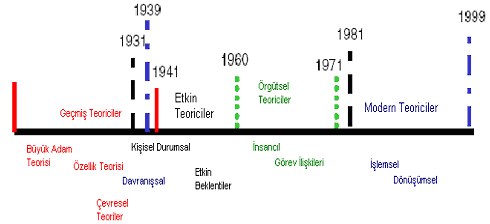 Şekil 2.1. Liderlik teorilerinin zaman çizelgesiŞekil 3.1. Liderliğin sistematik görünüşü (Bonvillian and Murphy, 1996:78)Tablo 2.1. Yönetici ve liderin karşılaştırılması (Şafak, 2004:28)EK B.2. METİN İÇİNDE ALINTI YAZIMI Biraz ileride ise Mısır Osmanlı İttihad ve Terakki Cemiyeti Şubesi şekline dönüşmenin mahiyeti açıklanmaktadır:“……. Şu makaleden maksada âmâil-i asliyesi, bâlâda Mısır’da olub cemiyet-i İslâmiye nâm: verilmiş olan cemiyet-i esasiye, Memalik-i Osmaniye hususatında, “İttihat ve Teraki-i Osmaniye Cemiyeti” nâmını aldığını ve bu bir tedbir-i siyasi olub niye Hıristiyan dahil edilmesi tecviz edilmediğini bildirmekdir……”Aynı şekilde; Mısır şubesi’nin yayın organı durumuna geçen gazete de; yabancı gözlemciler tarafından, İslâm teorisi ile anayasacılık arasında hassas bir dengeyi oluşturmaya çalışan bir periyodik olarak yorumlanıyordu. EK B.3. ÖZGEÇMİŞ (VITAE)ÖZGEÇMİŞYağmur Damla 1980 yılında Gaziantep’de doğdu. Gaziantep Üniversitesi Fen Edebiyat Fakültesi Tarih Bölümü’nden 2003 yılında mezun oldu. Yüksek lisans derecesini 2005 yılında “Kurtuluşundan Cumhuriyetin İlanına Kadar İzmir” konulu tezi ile Gaziantep Üniversitesi Sosyal Bilimler Enstitüsü, Tarih Ana Bilim Dalı’ndan aldı. Yağmur Damla’nın Tarih Araştırmaları Dergisinde “Türkiye ile Batı Arasındaki Ticari İlişkiler” adlı makalesi yayımlanmıştır ve konferanslara sunduğu Gelibolu Savaşları ve İnternette Tarih Eğitimi konulu çalışmaları bulunmaktadır. Gelibolu Yarımadası Barış Parkı Yarışması’nı konu alan bir kitabın yazılmasına katkıda bulunmuştur. Yağmur Damla orta derecede İngilizce bilmektedir. Sinema Kültürü Derneği üyesidir. 2003 yılından beri Gaziantep Merkez Lisesi’nde tarih öğretmeni olarak çalışmaktadır.VITAEYağmur Damla was born in Gaziantep in 1980. She graduated from the Department of History, Faculty of Arts and Sciences at  in 2003. She holds her Master’s of Art degree on “İzmir from Liberation until Declaration of Republic” in the Department of History at Gaziantep University Social Sciences in 2005. She has an article published in the Journal of History Research about “The Trade Relations between the  and the West” and presentations submitted to the conferences about the Gallipoli Campaigns and   online history education. She has contributed to the writing of a book on the Gallipoli Peninsula Peace Park Competition. She knows English in medium degree. She is a member of the Association of Culture and Cinema. She has been working as a teacher of History since 2003 at .EK B.4. TAMAMLANMIŞ TEZ ÖRNEĞİ(Tamamlanmış tez örneği Sosyal Bilimler Enstitüsü’nün web sayfasında verilmiştir)                                                        EK C. BELGELEREK C.1. TEZ YAZIM KILAVUZUNA GÖRE TEZİN KONTROLÜ                                                                                                	     Doğru    Yanlış 
A. DIŞ VE İÇ KAPAK 
     a) Marjin ayarı ...........................................................................	O			O
     b) İmlâ ve Türkçe.......................................................................	O			Oc) Yazar ve danışman isimleri ...................................................	O			O
     d) Karakter büyüklüğü ve şekli .................................................	O			O
     e) Tarih ve imzalar ......................................................................   O			O
     f) Ek A.1 ve A.2 ile karşılaştırma ..........................................…  	O			O B. TÜRKÇE VE İNGİLİZCE ÖZET
     a) Üst kenar mesafesi ............................................................…  	O			O 
     b) Başlık yazısı ..................................................................……  	O			O 
     c) Tezin Türkçe ve İngilizce adları ............................................  	O			O 
     d) Satır aralığı	ve başlık ile metin arasındaki mesafe ..........…..   	O			O 
     e) Anahtar kelimeler .................................................................  	O 			O f) İlk sayfa numarası bu sayfadan başlamalı (i) ................…..  	O			O g) Ek A.4 ile karşılaştırma ...................................................…..  	O			O C. ÖN SÖZ 
     a) Üst kenar mesafesi ..........................................................…..	O			O 	
     b) Başlık yazısı ...................................................................…...  	O			O 	
     c) Satır aralığı ........................................................................... 	O			O 
     d) Yazar ismi, şehir ve tarih ................................................…..	O			O 
     e) Sayfa numarası  .................................................................…	O			O Ç. İÇİNDEKİLER
     a) Üst kenar mesafesi ................................................................	O			O 
     b) Başlık ve sayfa no yazıları ....................................................  	O			O 
     c) Satır aralığı …… ..................................................................		O			O 
     d) Aynı derecede sayfa numaraları alt alta sıralanmalı .............	O			O
     e) Bölüm ve alt bölüm başlıklarıyla aynı ifadeleri içermeleri ...	O			Of) Kılavuzun içindekiler sayfası örnek olarak alıp karşılaştırma . O			O D. ŞEKİL, TABLO vb. LİSTELER 
     a) Üst kenar mesafesi ................................................................    	O			O 
     b) Başlık yazısı .........................................................................     O			O 
     c) Satır aralığı ve başlık ile metin arasındaki mesafe .........….    	O			O     e) Bölüm ve alt bölüm başlıklarıyla aynı ifadeleri içermeleri ...	O			Od) Kılavuzda bulunan liste ile karşılaştırma (sayfa v) ..........….  	O			O F. SEMBOLLER VE KISALTMALAR 
     a) Üst kenar mesafesi.................................................................    O         	O 
     b) Başlık yazısı..........................................................................	    O         	O 
     c) Satır aralığı ve başlık ile metin arasındaki mesafe...............	    O         	O 
     d) Açıklamaları arasındaki mesafe............................................    O         	O 
     e) Uzun yazımlarının harf sırasına göre yazılması  ..................    O         	O                                                                                                	     Doğru    Yanlış 
G. METİN SAYFALARI
     a) Üst kenar mesafesi ................................................................	O         	O 
     b) Başlık ve alt başlıklar ...........................................................	     O         	O 
     c) Satır aralığı, başlık ile metin başlangıcı, alt başlıklar ilebir önceki metin arasındaki mesafe ………………..............     O         	O 
d) Ana bölüm ilk sayfalarında sayfa numarası görülmemesi …     O         	O e) İlk sayfa numarası giriş sayfasından başlamalı (sayfa 1) .......   	O		     O H. ŞEKİLLER VE TABLOLAR
     a) Numaraları baştan itibaren bir sırayı takip etmeli ………..….	 O        	O 
     b) Yazıların alt veya üste yazımı .................................................	 O        	O 
     c) Bir satırdan uzun olan adların yazımında bir satır aralığı ......	 O        	O 
     d) Şekil, Tablo vb. öncesi veya sonrası bir satır boşluk .............	 O        	O 
     e) Sayfa kenarlarında bırakılması gereken boşluklar …………     O       	O      f) Ek B.1 ile karşılaştırma ........................................................…   O		     O  İ. FORMÜLLER 
     a) İlk formülden başlayarak numara verilmesi ..........……………   O         O 
     b) Formül paragraf başından başlamalı .........................................   O         O 
     c) Formüllerle metin arasındaki mesafe .....................................…  O         O 
     d) Formülle, formül numarası arasındaki mesafe .......……………  O         O J. DİPNOT VE ALINTI 
     a) İlk dipnottan başlamak sırasıyla numara verilmeli .........……..    O         O 
	b) Dipnotların kılavuzda verilen dipnot örnek yazımları         ile karşılaştırılması ....................................................................	    O         O     c) Satır aralığı ve punto büyüklüğü ..............................................	    O         O     d) Metin içindeki alıntıların Ek B.3 ile karşılaştırılması ..............     O		  O K. KAYNAKLAR 
     a) Üst kenar mesafesi ............................................................……     O         O 
     b) Başlık yazısı .............................................................................      O         O 
     c) Satır aralığı ve başlık ile metin arasındaki mesafe ...................      O         O 
     d) Kaynakların bir satır aralığı ile yazımı ………………….........      O         O 
      e) Kaynakların bu kılavuzda verilen örnek kaynak           yazımları ile karşılaştırılması ..................................................       O         O 
     
 L. EKLER     a) Üst kenar mesafeleri ...............................................................	     O         O 
     b) Başlık ve alt başlıklar .............................................................	     O         O 
     c) Satır aralıkları ………….…………………………................        O         O 
     d) Ekte verilen tablo, şekil vb. numaralar .................................	     O         O Not: Tezin bütünüyle dil, imlâ, noktalama ve anlatım kontrolü yapıldı mı?EK C.2. YÖK TEZ VERI FORMUTablo 3.1. Semboller ve kısaltmalarTablo 3.1. Semboller ve kısaltmalarTablo 3.1. Semboller ve kısaltmalarUluslararasıTürkçeAdı geçen eserop.cit.a.g.e.Adı geçen gazetea.g.g.Adı geçen makalea.g.mAdı geçen teza.g.t.Aktarma-Akt.Aynı eser/yerIbid.a.e.BakınızV.bkz.Basım tarihi yokw.datet.y.Basım yeri yokw.placey.y.ÇevirenTrans.byÇev.Çok yazarlı eserlerde ilk yazardan sonrakileret. al.vd.Damga Vergisi KanunuDVKEditör/yayına hazırlayanEd.byEd.Eserin bütününe atıfpassimb.a.Eserin kendi içinde aşağıya atıfinfrabkz:aEserin kendi içinde yukarıya atıfsuprabkz.yuk.Karşı görüşus.k.g.KarşılaştırınızCf.krş.Milli Eğitim BakanlığıMEBSayfa/sayfalarp./pp.s./ss.Aynı yazarın sonraki bir yerde belirtilmesiloc.cit.a.yve benzeri ve benzerlerivb.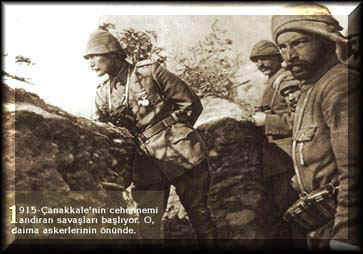 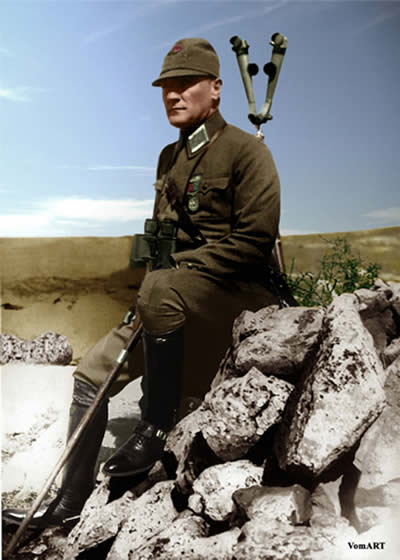 Resim 2.1. Türkiye Cumhuriyeti Devleti’nin kurucusu Mustafa Kemal Paşa’nın Çanakkale ve Kurtuluş Savaşları sırasında cephede savaşı izleme ve gözetme çalışmalarıResim 2.1. Türkiye Cumhuriyeti Devleti’nin kurucusu Mustafa Kemal Paşa’nın Çanakkale ve Kurtuluş Savaşları sırasında cephede savaşı izleme ve gözetme çalışmalarıYönetici LiderGücünü pozisyonundan alırGücünü etkilemeden ve kişisel ilişkilerden alır.Yeri genellikle örgütün üst kademeleridir.Örgütte her kademede yer alabilir.Kendisinin tayin ettiği astları vardır.Grubunda yer almak isteyen üyeleri vardır.Başarısı sisteme bağlıdır.Başarısı üyelere bağlıdır.Denetime güvenir.İnsanlara güvenir.Örgütün belirlediği hedeflere ulaşmaya çalışır.Kendi tasarladığı hedeflerle örgütü daha iyi duruma götürür.Örgütteki mevcut statükoyu korumaya çalışır.İhtiyaçlara göre değiştirmeye ve geliştirmeye çalışır.Dikkatli hareket eder ve kesin olmayandan korkar.Değişiklik yapmak ve riske atılmak eğilimindedir.Kuralları izler ve uygular.Sonuçlar için çalışır ve yenilik getirir.Kısa vadede ulaşılacak hedef ve amaçlara odaklanır.Uzun vadede örgütün neyi başarabileceği hayalini kurar.Başkalarının koyduğu hedefleri gerçekleştirmeye hizmet eder.Kendi amaçlarını kendisi koyar.Başkaları tarafından yönetime getirilir.İçinde bulunduğu grup tarafından seçilir.Biçimsel olanı temsil eder.Doğal olanı temsil eder.YÜKSEKÖĞRETİM  KURULU  DÖKÜMANTASYON  MERKEZİTEZ  VERİ  FORMUYÜKSEKÖĞRETİM  KURULU  DÖKÜMANTASYON  MERKEZİTEZ  VERİ  FORMUYAZARINBu Bölüm Merkezimizde DoldurulacaktırSoyadı :     Adı :Tez No : Tez kodu : Üniversite kodu :TEZİN ADITürkçe         :Yabancı Dil : TEZİN ADITürkçe         :Yabancı Dil : TEZİN TÜRÜ              Yüksek Lisans      Doktora       Tıpta Uzmanlık        Sanatta Yeterlilik                      []                       []                       []                               [] TEZİN TÜRÜ              Yüksek Lisans      Doktora       Tıpta Uzmanlık        Sanatta Yeterlilik                      []                       []                       []                               [] TEZİNYazıldığı Dil   : Sayfa Sayısı    :Kaynak Sayısı :TEZİNYazıldığı Dil   : Sayfa Sayısı    :Kaynak Sayısı :TEZİN  EDİLDİĞİÜniversite :  ÜniversitesiEnstitü      : Sosyal Bilimler EnstitüsüDiğer Kuruluşlar :Yıl :TEZİN  EDİLDİĞİÜniversite :  ÜniversitesiEnstitü      : Sosyal Bilimler EnstitüsüDiğer Kuruluşlar :Yıl :TEZ DANIŞMANLARININ Unvanı, Adı ve Soyadı : Unvanı, Adı ve Soyadı : TEZ DANIŞMANLARININ Unvanı, Adı ve Soyadı : Unvanı, Adı ve Soyadı : TÜRKÇE ANAHTAR KELİMELER1-2-3-4-5-YABANCI DİL ANAHTAR KELİMELER1-2-3-4-5-Tarih :İmza :                                  Enstitü Müdürü